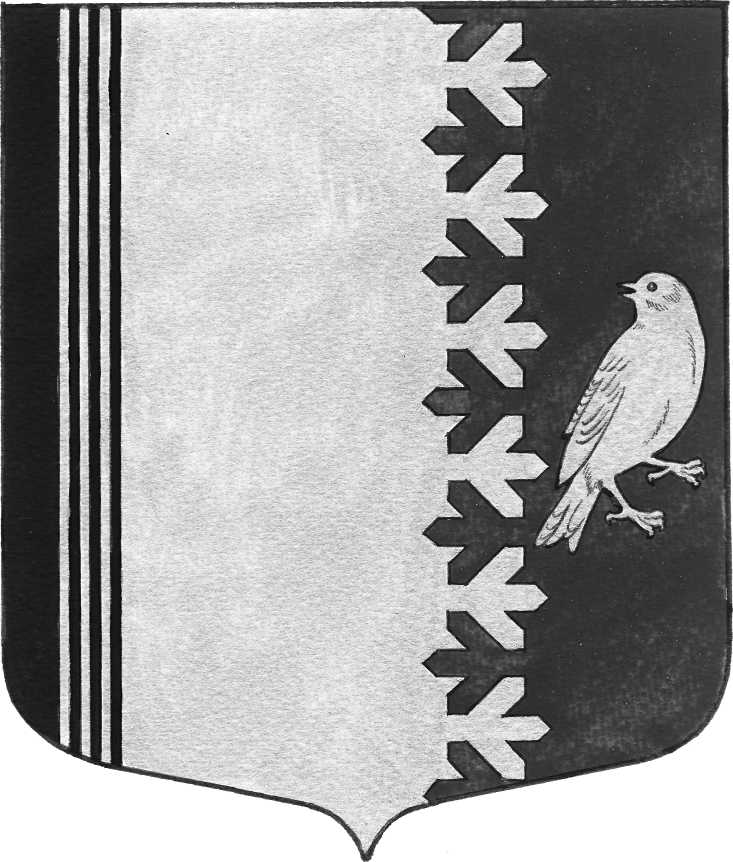 СОВЕТ ДЕПУТАТОВ МУНИЦИПАЛЬНОГО ОБРАЗОВАНИЯШУМСКОЕ СЕЛЬСКОЕ ПОСЕЛЕНИЕКИРОВСКОГО МУНИЦИПАЛЬНОГО РАЙОНАЛЕНИНГРАДСКОЙ ОБЛАСТИРЕШЕНИЕот 01 февраля 2019 года  № 4Об установлении величины порогового значения размера дохода, приходящегося на каждого члена семьи, и величины порогового значения стоимости имущества, находящегося в собственности гражданина и (или) членов семьи и подлежащего налогообложению, в целях признания граждан малоимущими и предоставления им по договорам социального найма жилых помещений муниципального жилищного фондаВ соответствии с пунктом 2 части 1 статьи 14 Жилищного кодекса Российской Федерации, частью 5 статьи 1 Областного закона Ленинградской области от 26 октября 2005 года № 89-оз «О порядке ведения органами местного самоуправления Ленинградской области учета граждан в качестве, нуждающихся в жилых помещениях, предоставляемых по договорам социального найма, совет депутатов муниципального образования Шумское сельское поселение принял РЕШЕНИЕ:1.  Для признания граждан малоимущими в целях принятия на учет в качестве нуждающихся в жилых помещениях, предоставляемых по договорам социального найма установить величины пороговых значений:1.1.  Установить величину порогового значения размера среднедушевого дохода гражданин согласно расчета величины порогового значения размера среднедушевого дохода гражданин для признания их малоимущими в целях принятия на учет в качестве нуждающихся в жилых помещениях, предоставляемых по договорам социального найма (приложение № 1);1.2. Установить величину порогового значения стоимости имущества, находящегося в собственности членов семьи или одиноко проживающего гражданина и подлежащего налогообложения согласно расчета величины порогового значения стоимости имущества, находящегося в собственности граждан для признания их малоимущими в целях принятия на учет в качестве нуждающихся в жилых помещениях, предоставляемых по договорам социального найма (приложение № 2).2. Опубликовать настоящее решение в газете «Вестник муниципального образования Шумское сельское поселение » и разместить в сети интернет на официальном сайте муниципального образования Шумское сельское поселение Кировского муниципального района Ленинградской области.3.Настоящее решение вступает в силу со дня его официального опубликования.Глава муниципального образования                                                 В.Л. Ульянов  Разослано: в дело, «Шумский Вестник», прокуратура, официальный сайтПРИЛОЖЕНИЕ 1к решению совета депутатов МО Шумское сельское поселениеКировского муниципального района Ленинградской областиот 01 февраля 2019  № 4Расчет величины порогового значения размера среднедушевого дохода граждан для признания их малоимущими в целях принятия на учет в качестве нуждающихся в жилых помещениях, предоставляемых по договорам социального наймаВеличина порогового значения размера среднедушевого дохода, определяется исходя из размера среднемесячного совокупного дохода, приходящегося на каждого члена семьи.     Для расчета величины порогового значения размера среднедушевого дохода может быть использована следующая формула:     ПД = ПМ х 1,1, где     ПД – величина порогового значения размера среднемесячного среднедушевого дохода;      ПМ – величина прожиточного минимума на душу населения в Ленинградской области.      Величина прожиточного минимума на душу населения в Ленинградской области определяется ежеквартально Постановлением Правительства Ленинградской области «Об установлении величины прожиточного минимума на душу населения и по основным социально-демографическим группам населения в Ленинградской области».ПРИЛОЖЕНИЕ 1к решению совета депутатов МО Шумское сельское поселениеКировского муниципального района Ленинградской областиот 01 февраля 2019  № 4Расчет величины порогового значениястоимости имущества, находящегося в собственности граждан для признания их малоимущими в целях принятия на учет в качестве нуждающихся в жилых помещениях, предоставляемых по договорам социального найма     Величину порогового значения стоимости имущества, находящегося в собственности граждан для признания их малоимущими в целях принятия на учет в качестве нуждающихся в жилых помещениях, предоставляемых по договорам социального найма, на 1 человека, принять равной расчетному показателю рыночной стоимости жилого помещения (СЖ).      Данный расчетный показатель определяется как результат произведения нормы предоставления площади жилого помещения по договору социального найма, и установленной в данном муниципальном образовании решением органа местного самоуправления средней расчетной рыночной цены 1 кв.м. площади жилого помещения, соответствующего средним условиям данного муниципального образования:     СЖ = НП х РЦ, где     СЖ – расчетный показатель рыночной стоимости приобретения жилого помещения по норме предоставления жилого помещения по договору социального найма;     НП – норма предоставления жилого помещения на одного члена семьи;     РЦ – средняя расчетная рыночная цена 1 кв.м. жилого помещения.     Полученный показатель СЖ составляет размер денежных средств, необходимых семье для приобретения на территории муниципального образования жилого помещения по норме не ниже нормы предоставления жилого помещения муниципального жилищного фонда по договорам социального найма. 